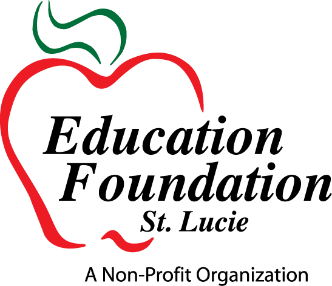 Dear Scholarship Recipient, Congratulations on your scholarship award!Prior to the release of any scholarship funds, we must receive the following: 1. Thank you note written to your scholarship donor2. Completed Disbursement Form3. Class schedule as proof of enrollment 4. You can submit these documents via: Mail to our office Email (jackie.green-wolfe@stlucieschools.org)Drop off at our office Once you submit the required documentation, it can take up to 4-6 weeks for the scholarship funds to appear in your account.  If you have any questions, please contact:Jackie WolfeOffice Manger3203 Rhode Island AvenueFort Pierce, FL 34947772-429-5507SCHOLARSHIP DISBURSEMENT FORMTemporary Location:3203 Rhode Island Avenue Fort Pierce, FL 34981Phone: 772-429-5505_____________________________________________________________________________________Last Name 		                         First Name 		 MI  			      College ID# _____________________________________________________________________________________Street Address      		          		City  			State  			Zip _____________________________________________________________________________________Phone Number 						    Email Address  _____________________________________________________________________________________Name of College/University/Technical School you will be attending  _____________________________________________________________________________________Address of Financial Office of College/University/Technical School (include street address, city, state, zip)  _____________________________________________________________________________________Date you plan to start school  				  Phone number of Financial Office  _____________________________________________________________________________________Name of Scholarship A copy of your class schedule must be attached.  Without proof of enrollment, the Education Foundation cannot send any funds to the college/university/technical school. 